At St Michael’s we strive to develop and inspire courageous, respectful and resilient learners encouraging them to serve with kindness, respect and tolerance guided by our Christian values so that they can flourish, living ‘life in all its fullness ‘. (John 10:10) 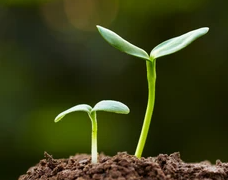 